ИНФОРМАЦИОННОЕ  ПИСЬМОГБОУ АО «СКОШ 5» приглашает педагогов, работающих с обучающимися с интеллектуальными нарушениями принять участие в заочной региональной интернет - конференции «Образование детей с ОВЗ: возможности и  перспективы». Интернет - конференция пройдет в период с 26 марта по 28 марта 2018 года.Цель конференции: стимулирование профессионально-личностного развития педагогов, работающих с детьми с ОВЗ, создание условий для совершенствования их профессиональной деятельности. Задачи конференции:обсуждение вопросов, связанных с реализацией федерального государственного образовательного стандарта образования детей с ОВЗ;выявление и распространение эффективного педагогического опыта в обучении и воспитании обучающихся с интеллектуальными нарушениями;развитие творческого потенциала и повышение профессиональной компетентности и квалификации педагогов;развитие инновационной и экспериментальной деятельности педагогических работников в процессе разработок и внедрения  образовательных технологий в  процесс обучения и воспитания;организация апробации и внедрения методических разработок среди педагогов образовательных организаций Архангельской области, формирование общедоступного банка учебно-методических материалов (в печатном виде).Основные направления работы конференции:ФГОС образования обучающихся с интеллектуальными нарушениями:перспективы и ключевые направления развития образования детей с ограниченными возможностями здоровья в современном образовательном контексте;новые возможности в решении проблем образования «особых» детей в контексте реализации  ФГОС образования обучающихся с умственной отсталостью;использование современных образовательных технологий в практике обучения детей с ОВЗ.Индивидуализация обучения и воспитания через вариативность образовательных программ:оказание комплексной помощи обучающимся с интеллектуальными нарушениями;программно-методическое обеспечение вариативных форм обучения (1, 2 вариант АООП образования обучающихся с интеллектуальными нарушениями);диагностическая и  коррекционная работа  с обучающимися с интеллектуальными нарушениями;организация  развивающей предметно-пространственной среды как условия социализации и развития обучающихся с интеллектуальными нарушениями; использование инновационных образовательных технологий в работе с обучающимся с интеллектуальными нарушениями.Содействие самореализации молодых людей с интеллектуальными нарушениями:проблемы профориентации и профессионального самоопределения с интеллектуальными нарушениями;возможности и проблемы профильного и предпрофильного обучения обучающихся с интеллектуальными нарушениями;особенности реализации профессиональных образовательных программ в обучении лиц с интеллектуальными нарушениями.Особые подходы к обучению «особых» детей (Мастерская педагогического опыта):представление опыта использования современных образовательных технологий при проведении уроков, коррекционно-развивающих занятий и организации проектной деятельности с обучающимися с интеллектуальными нарушениями.Форма участия в Интернет-конференции: конференция проводится в заочной форме. Участие в конференции бесплатное. Заявки на участие в конференции  (Приложение 1) принимаются до 10 марта 2018 года.Работы необходимо оформить в соответствии с требованиями (Приложение 3) и отправить на электронную почту ГБОУ АО «СКОШ №5» (schoola5@yandex.ru) до 23 марта 2018 года.Материалы заочной интернет-конференции будут  опубликованы в электронном сборнике материалов и размещены на сайте ГБОУ АО «СКОШ №5» (http://shkola5.ucoz.com/).Все участники конференции получат сертификат участника конференции.Исправления и дополнения по публикуемым материалам не принимаются.Телефон для справок: 89532676920 Некрасова Мария Николаевна, заместитель директора по УВР.ПРИЛОЖЕНИЕ 1ЗАЯВКА на участиев заочной региональной интернет - конференции «Образование детей с ОВЗ: возможности и  перспективы».ПРИЛОЖЕНИЕ 2СОГЛАСИЕна обработку персональных данныхЯ, __________________________________________________________________,Ф.И.О.паспорт серия_______№_____________________выдан________________________________________________________________________________Зарегистрирован(ная) по адресу: _______________________________________________________________________________________________________в соответствии со статьёй 9 Федерального закона от 27.07.2006 г. № 152-ФЗ «О персональных данных» настоящим даю свое согласие на обработку моих персональных данных государственному бюджетному общеобразовательному учреждению Архангельской области  «Специальная (коррекционная) общеобразовательная школа № 5» и подтверждаю, что, давая такое согласие, я действую своей волей и в своих интересах.Согласие дается мною для целей участия в заочной региональной интернет - конференции «Образование детей с ОВЗ: возможности и  перспективы».Настоящее согласие предоставляется на осуществление любых действий в отношении персональных данных, которые  необходимы или желаемы для достижения указанных выше целей, включая (без ограничения) сбор, систематизацию, накопление, хранение, уточнение (обновление, изменение), использование, распространение (в том числе передача), обезличивание, блокирование, уничтожение, трансграничную передачу данных, а также осуществление любых иных действий с моими персональными данными с учетом федерального законодательства.В случае неправомерного использования предоставленных мною персональных данных согласие отзывается моим письменным заявлением.Подтверждаю, что ознакомлен(а) с положениями Федерального закона от 27.07.2006 г. № 152-ФЗ «О персональных данных», права и обязанности в области защиты персональных данных мне разъяснены. Кроме того я уведомлен(а), что ГБОУ АО «СКОШ № 5» имеет право предоставлять информацию по официальному запросу министерства образования и науки Архангельской области.Данное согласие имеет бессрочный период действия.«____» ______________20_____года     _____________   _____________                                                                                        подпись                   Ф.И.О.ПРИЛОЖЕНИЕ 3Требования к оформлению работМатериалы для публикации принимаются в формате документа Word для Windows.Файл должен содержать построчно:Оформление заголовка.Прописными, жирными буквами, выравнивание по центру строки без абзацного отступа НАЗВАНИЕ СТАТЬИ.Через 1 строку – Фамилия Имя Отчество автора статьи полностью (шрифт жирный курсив, выравнивание по правому краю). На следующей строке (шрифт курсив, выравнивание по правому краю) – ученое звание (если есть), ученая степень (если есть), полное наименование организации (в скобках – сокращенное), город, район (если не следует из названия учреждения).В случае нескольких авторов статьи информация повторяется для каждого автора в отдельности.Через 1 строку  прописными, жирными буквами, выравнивание по центру строки без абзацного отступа АННОТАЦИЯ. Аннотация (1 абзац до 400 символов). Оформление текста самой статьи.Через 1 строку после аннотации – текст статьи. Объём статьи не более 8 страниц формата А4 (вместе с рисунками и таблицами).Формат страницы – А4, ориентация – книжная. Шрифт – Times New Roman, размер шрифта – 14 пт, междустрочный интервал – полуторный. Поля: верхнее и нижнее по 2 см, левое — 3 см, правое — 1,5 см; выравнивание по ширине.Форматирование текста: запрещены подчеркивания, уплотнение интервалов. Наличие  рисунков, формул и таблиц допускается только в тех случаях, если полноценное изложение в текстовой форме невозможно. В этом случае каждый объект не должен превышать указанные размеры страницы, а шрифт в нем не менее 12 пт. Все объекты должны быть черно-белыми без оттенков и сгруппированы. При нарушении требований объекты удаляются из публикуемых материалов. Необходимо следовать основным правилам компьютерного набора (например, пробел ставить только после знака препинания; там, где необходимо по правилам русского языка, ставить тире, а не дефис).Оформление библиографического списка.Через 1 строку после текста статьи надпись Библиографический список, оформленный в соответствии с ГОСТ Р 7.07-2009 в порядке ссылок в тексте статьи. Ссылки в тексте на соответствующий источник из списка литературы оформляются в квадратных скобках, например: [2]. Использование автоматических постраничных ссылок НЕ ДОПУСКАЕТСЯ.При нарушении требований оформления Программный комитет не гарантирует их публикацию.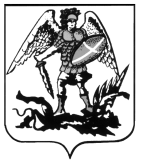 МИНИСТЕРСТВО ОБРАЗОВАНИЯ И НАУКИ АРХАНГЕЛЬСКОЙ ОБЛАСТИГосударственное бюджетное общеобразовательное учреждение Архангельской области «Специальная (коррекционная) общеобразовательная школа № 5»ул. 3-й Пятилетки, д. 13, г. Новодвинск, Архангельская обл., 164900.Тел./Факс 8(81852) 4-81-40, 4-36-28.E-mail: schоola5@yandex.ru_______________  № _______________На № ___________ от_______________ФИОМесто работы (полностью)e-mail  (рабочий, личный)Должность Название статьиМоб. тел.